ZAKONO VASPITANJU I OBRAZOVANJU DJECE SA POSEBNIM OBRAZOVNIM POTREBAMA(Objavljen u "Sl. listu RCG", br. 80 od 29. decembra 2004, "Sl. listu Crne Gore", br. 45 od 4. avgusta 2010)I OSNOVNE ODREDBESadržinaČlan 1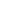      Vaspitanje i obrazovanje djece i mladih sa posebnim obrazovnim potrebama (u daljem tekstu: djeca sa posebnim obrazovnim potrebama) i njihovo usmjeravanje u obrazovne programe obavlja se u skladu sa ovim zakonom.
Djelatnost od javnog interesaČlan 2     Vaspitanje i obrazovanje djece sa posebnim obrazovnim potrebama je djelatnost od javnog interesa.
Primjena propisaČlan 3     Vaspitanje i obrazovanje djece sa posebnim obrazovnim potrebama, kao dio jedinstvenog vaspitno-obrazovnog sistema, ostvaruje se u skladu sa ovim zakonom i posebnim zakonima kojima se uređuju predškolsko, osnovno, opšte srednje i stručno obrazovanje i vaspitanje.
Djeca sa posebnim obrazovnim potrebamaČlan 4     Djeca sa posebnim obrazovnim potrebama, u smislu ovog zakona, su:
     1) djeca sa smetnjama u razvoju - djeca sa tjelesnom, mentalnom i senzornom smetnjom i djeca s kombinovanim smetnjama;
     2) djeca sa teškoćama u razvoju - djeca sa poremećajima u ponašanju; teškim hroničnim oboljenjima; dugotrajno bolesna djeca i druga djeca koja imaju poteškoće u učenju i druge teškoće uzrokovane emocionalnim, socijalnim, jezičkim i kulturološkim preprekama.
ObaveznostČlan 5     Vaspitanje i obrazovanje, odnosno habilitacija i rehabilitacija djece sa posebnim obrazovnim potrebama je obavezno od momenta otkrivanja posebne potrebe djeteta.
     Vaspitanje i obrazovanje djece sa posebnim obrazovnim potrebama obezbjeđuje onaj stepen obrazovanja koji odgovara njihovom fizičkom, intelektualnom, emocionalnom i socijalnom razvoju.
Pravo na izbor programaČlan 6     Roditelj, usvojilac ili staratelj (u daljem tekstu: roditelj) djeteta sa posebnim obrazovnim potrebama ima pravo da učestvuje u izboru programa vaspitanja i obrazovanja, u skladu sa ovim zakonom.
     Roditelj, odnosno dijete sa posebnim obrazovnim potrebama ima pravo da, u toku školovanja, promijeni program vaspitanja i obrazovanja, u skladu sa zakonom.
Ciljevi vaspitanja i obrazovanjaČlan 7     Ciljevi vaspitanja i obrazovanja djece sa posebnim obrazovnim potrebama su:
     1) obezbjeđivanje jednakih mogućnosti vaspitanja i obrazovanja za svu djecu;
     2) obezbjeđivanje odgovarajućih uslova koje omogućavaju optimalan razvoj;
     3) pravovremeno usmjeravanje i uključivanje u odgovarajući program vaspitanja i obrazovanja;
     4) individualni pristup;
     5) očuvanje ravnoteže fizičkog, intelektualnog, emocionalnog i socijalnog razvoja;
     6) uključivanje roditelja u proces habilitacije, rehabilitacije i vaspitanja i obrazovanja;
     7) kontinuiranost programa vaspitanja i obrazovanja;
     8) cjelovitost i kompleksnost vaspitanja i obrazovanja;
     9) organizovanje vaspitanja i obrazovanja što bliže mjestu boravka;
     10) obezbjeđivanje adekvatne obrazovne tehnologije;
     11) obezbjeđivanje tehničke pomoći djeci sa posebnim obrazovnim potrebama.
Ustanove za ostvarivanje vaspitanja i obrazovanjaČlan 8     Vaspitanje i obrazovanje djece sa posebnim obrazovnim potrebama ostvaruje se u predškolskoj ustanovi, u ustanovi osnovnog i opšteg srednjeg i stručnog obrazovanja i vaspitanja (u daljem tekstu: škola), kao i u resursnom centru.
     Prostor, oprema i nastavna sredstva predškolske ustanove, škole i resursnog centra moraju biti prilagođeni djeci sa posebnim obrazovnim potrebama, u skladu sa obrazovnim programom.
     Za vaspitanje i obrazovanje djece sa posebnim obrazovnim potrebama škola i resursni centar su dužni da obezbijede adekvatne obrazovne tehnologije, kao vid dodatnih nastavnih sredstava (uvećanu štampu, Brajevo pismo i sl.).
FinansiranjeČlan 9     Vaspitanje i obrazovanje djece sa posebnim obrazovnim potrebama finansira se iz budžeta Crne Gore.
PojmovnikČlan 10     Pojedini izrazi u ovom zakonu imaju sljedeće značenje:
     1) prilagođeni obrazovni program sa dodatnom stručnom pomoći podrazumijeva potpuno uključivanje djece sa posebnim obrazovnim potrebama u vaspitne grupe u predškolskim ustanovama i odjeljenjima u redovnim školama ili u posebnim grupama ili odjeljenjima škole uz prilagođeno izvođenje obrazovnog programa i pružanje dodatne stručne pomoći od strane vaspitača ili nastavnika, odnosno uz posebno angažovanje stručnog lica, zajedno sa vaspitačem i nastavnikom, uz učešće roditelja. Moguć je rad sa malim grupama ili individualni rad posebno obučenih vaspitača i nastavnika sa djecom sa posebnim obrazovnim potrebama;
     2) habilitacija je sistem mjera i postupaka za osposobljavanje djece sa smetnjama u razvoju otkrivenih na rođenju ili na najranijem uzrastu, radi boljeg funkcionisanja za svakodnevne životne potrebe;
     3) rehabilitacija je sistem zaštite, osposobljavanja, obučavanja i reintegracije djece sa posebnim obrazovnim potrebama;
     4) postupak usmjeravanja je postupak kojim se, na osnovu stručnog mišljenja komisije, donosi program vaspitanja i obrazovanja u koji se dijete usmjerava, određuje obim i način izvođenja dodatne i druge stručne pomoći za školu, odnosno resursni centar u koju će dijete biti uključeno, imajući u vidu očuvane sposobnosti, vrstu i stepen smetnje u razvoju (posebne obrazovne potrebe);
     5) dodatna stručna pomoć je pomoć koju pružaju stručni saradnici škole ili resursnog centra, spoljni stručni saradnici u primjeni obrazovnog programa sa prilagođenim izvođenjem;
     6) mobilna služba podrazumijeva angažovanje stručnjaka u cilju podrške nastavnicima, vaspitačima i roditeljima u procesu izrade i implementacije individualnih razvojno-obrazovnih programa i druge stručne pomoći djeci sa posebnim obrazovnim potrebama;
     7) resursni centar je posebna ustanova koja izvodi vaspitno-obrazovni proces, pruža drugim vaspitno-obrazovnim ustanovama savjetodavnu i stručnu podršku za vaspitanje i obrazovanje djece sa određenom vrstom smetnje u razvoju i izvodi obuku nastavnika koji obavljaju vaspitno-obrazovni rad sa djecom sa posebnim obrazovnim potrebama;
     8) dnevni centar je ustanova dječje i socijalne zaštite za podršku djeci sa smetnjama i teškoćama u razvoju, koja može obavljati i vaspitno-obrazovni rad u kojem se stiču vještine neophodne za svakodnevni život.
Upotreba rodno osjetljivog jezikaČlan 10a     Svi izrazi koji se u ovom zakonu koriste za fizička lica u muškom rodu obuhvataju iste izraze u ženskom rodu.
II ORGANIZACIJA VASPITNO-OBRAZOVNOG RADAObrazovni programČlan 11     Vaspitanje i obrazovanje djece sa posebnim obrazovnim potrebama ostvaruje se na osnovu:
     1) obrazovnog programa uz obezbjeđivanje dodatnih uslova i pomagala;
     2) obrazovnog programa sa prilagođenim izvođenjem i dodatnom stručnom pomoći;
     3) posebnog obrazovnog programa;
     4) vaspitnog programa.
     Obrazovni program sa prilagođenim izvođenjem i dodatnom stručnom pomoći, odnosno vaspitni program obezbjeđuje djeci sa posebnim obrazovnim potrebama mogućnost da dobiju jednak obrazovni standard, kao što obezbjeđuje obrazovni program osnovnog, opšteg srednjeg i stručnog obrazovanja i vaspitanja, u skladu sa njihovim individualnim mogućnostima.
     U zavisnosti od smetnji i teškoća u razvoju, kao i od individualnih sklonosti i potreba djece obrazovni programi se mogu:
     1) modifikovati skraćivanjem ili proširivanjem sadržaja predmetnog programa;
     2) dopunjavati izmjenom nastavnog plana i predmetnog programa uvođenjem izbornog predmeta koji je neophodan za djecu sa određenim smetnjama u razvoju (znakovni jezik, Brajevo pismo i sl.);
     3) prilagođavati mijenjanjem metodike kojom se sadržaji predmetnog programa realizuju.
Vaspitanje i obrazovanje u predškolskoj ustanovi i školiČlan 12     Vaspitanje i obrazovanje djece sa posebnim obrazovnim potrebama u predškolskoj ustanovi i školi ostvaruje se potpunim uključivanjem u vaspitne grupe, odnosno odjeljenja sa ostalom djecom, odnosno učenicima, uz mogućnost pružanja dodatne stručne pomoći, kao i uz obezbjeđivanje dodatnih uslova i pomagala, u skladu sa obrazovnim programom.
     Dodatna stručna pomoć se obezbjeđuje individualno, u odjeljenju ili van odjeljenja, a u posebnim slučajevima i u kući, ukoliko je potreba za tim stručno osnovana.
     Dodatna stručna pomoć iz stava 1 ovog člana se izvodi individualno ili u malim grupama, uz učešće roditelja.
     Obim i način sprovođenja dodatne stručne pomoći određuje se rješenjem o usmjeravanju djece sa posebnim obrazovnim potrebama, u skladu sa obrazovnim programom.
Program sa prilagođenim izvođenjem i dodatnom stručnom pomoćiČlan 13     Vaspitanje i obrazovanje djece sa posebnim obrazovnim potrebama po obrazovnom programu sa prilagođenim izvođenjem i dodatnom stručnom pomoći, koji se ne može ostvariti u skladu sa članom 12 ovog zakona, ostvaruje se u posebnim grupama ili odjeljenjima škole uz zajedničko učešće u vannastavnim aktivnostima škole, odnosno uz zajedničku nastavu iz pojedinih predmeta sa vršnjacima iz teritorijalno najbliže škole, uz prilagođeno izvođenje obrazovnog programa i obezbjeđivanje dodatne stručne pomoći, dodatnih uslova i pomagala, tehničke pomoći, u skladu sa obrazovnim programom.
     Izvođenje dodatne stručne pomoći iz stava 1 ovog člana može da se obavlja uz učešće roditelja.
     Obim i način sprovođenja dodatne stručne pomoći određuje se rješenjem o usmjeravanju djece sa posebnim obrazovnim potrebama, u skladu sa obrazovnim programom.
     Obrazovnim programom iz stava 1 ovog člana propisuje se obim i sadržaj nastavnih predmeta, organizacija, trajanje, raspored časova, način provjeravanja i ocjenjivanja postignuća i napredovanja u skladu sa njihovim individualnim mogućnostima.
Posebni obrazovni programČlan 14     Vaspitanje i obrazovanje djece sa smetnjama i teškoćama u razvoju koja se ne mogu obrazovati u školi, kada je to u njihovom najboljem interesu, ostvaruje se u resursnim centrima zbog neophodne podrške i tijesne povezanosti obrazovanja, habilitacije i rehabilitacije.
Vaspitni programiČlan 15     Vaspitanje i obrazovanje djece sa poremećajima u ponašanju i ličnosti ostvaruje se na osnovu vaspitnog programa sa prilagođenim izvođenjem i dodatnom stručnom pomoći, u skladu sa propisima o osnovnom i srednjem obrazovanju, ako ovim zakonom nije drukčije određeno.
     Stručna pomoć iz stava 1 ovog člana pruža se u obliku preventivnih, vaspitnih, kompenzacionih, korektivnih i socijalno-integrativnih programa, a koji su sastavni dio vaspitnih programa.
Individualni razvojno-obrazovni programČlan 16     Škola, odnosno resursni centar je dužan da, po pravilu, u roku od 30 dana po upisu djeteta, donese individualni razvojno-obrazovni program za dijete sa posebnim obrazovnim potrebama, u saradnji sa roditeljem i o tome obavijesti Zavod za školstvo, Centar za stručno obrazovanje i Ispitni centar.
     Individualnim razvojno-obrazovnim programom se određuju: oblici vaspitno-obrazovnog rada za vaspitno-obrazovne oblasti, odnosno predmete, način izvođenja dodatne stručne pomoći, prohodnost između programa, prilagođavanje u organizaciji, standardi znanja, postignuća i vještina, provjera, ocjenjivanje znanja, postignuća i napredovanja djeteta, kao i raspored časova.
     Za pripremu, primjenu, praćenje i prilagođavanje programa iz stava 1 ovog člana, škola, odnosno resursni centar obrazuje stručni tim koji čine: nastavnici, stručni saradnici škole ili resursnog centra, uz učešće roditelja.
     Individualni razvojno-obrazovni program se može u toku godine mijenjati, odnosno prilagođavati u skladu sa napretkom i razvojem djeteta.
Specijalizovane i mobilne službeČlan 17     Radi pomoći u vaspitanju i obrazovanju djece sa posebnim obrazovnim potrebama u Zavodu za školstvo se organizuju specijalizovane i mobilne službe koje sarađuju sa predškolskim ustanovama, školama, roditeljima i zdravstvenim ustanovama, radi pružanja dodatne i druge stručne pomoći, a u skladu sa rješenjem o usmjeravanju.
     Članovi mobilnih službi su stručnjaci iz resursnih centara ili posebnih odjeljenja pri školama.
     Za članove mobilnih službi mogu se angažovati i drugi stručni saradnici, u zavisnosti od posebne obrazovne potrebe djeteta.
III POSTUPAK USMJERAVANJA U OBRAZOVNI PROGRAMPostupak za usmjeravanjeČlan 18     Postupak za usmjeravanje djece sa posebnim obrazovnim potrebama pokreće se zahtjevom.
     Zahtjev iz stava 1 ovog člana može da podnese: roditelj, ustanova primarne zdravstvene zaštite, vaspitno-obrazovna ustanova, centar za socijalni rad ili organ lokalne uprave nadležan za poslove prosvjete, uz obavještavanje roditelja.
     Zahtjev iz stava 1 ovog člana podnosi se nadležnom organu lokalne uprave.
Komisija za usmjeravanje djece sa posebnim obrazovnim potrebamaČlan 19     Usmjeravanje djece sa posebnim obrazovnim potrebama vrši organ lokalne uprave nadležan za poslove prosvjete, na predlog komisije za usmjeravanje djece sa posebnim obrazovnim potrebama (u daljem tekstu: komisija).
     Komisiju imenuje organ lokalne uprave nadležan za poslove prosvjete, koju čine: pedijatar i ljekari odgovarajuće specijalnosti, psiholog, pedagog, defektolog odgovarajuće specijalnosti i socijalni radnik.
     U radu komisije učestvuju roditelj i učitelj, odnosno vaspitač djeteta koje se usmjerava.
     Komisija kao osnov za usmjeravanje, sa naglaskom na proces u kome se stiču i usvajaju vještine i znanja potrebna za svakodnevni život, cijeni djetetov nivo razvoja, potencijal za učenje i usvajanje standarda znanja, lična svojstva, prepreke i otežavajuće faktore sredine.
     Uslove za rad komisije obezbjeđuje organ iz stava 1 ovog člana.
Predlog o usmjeravanjuČlan 20     Komisija daje predlog o usmjeravanju na osnovu svoje procjene, razgovora sa roditeljima djeteta, kao i na osnovu pedagoške, edukacijsko-rehabilitacijske, psihološke i druge dokumentacije koje dobija od odgovarajućih ustanova.
     Komisija je obavezna da, prije donošenja predloga o usmjeravanju, traži mišljenje vaspitno-obrazovne ustanove u koju će dijete sa posebnim obrazovnim potrebama biti usmjereno, kao i drugih nadležnih ustanova radi dobijanja neophodnih podataka o djetetu.
     Predlogom o usmjeravanju određuje se program vaspitanja i obrazovanja u koji se dijete usmjerava, obim i način sprovođenja dodatne stručne pomoći, potreba za angažovanjem asistenta u nastavi, kadrovske, prostorne, materijalne i druge uslove koje škola ili resursni centar u koju će dijete biti uključeno mora obezbijediti.
     Predlog Komisije sadrži i elemente na osnovu kojih se obezbjeđuju i druga prava djeteta koja se ostvaruju prema posebnim propisima, ako tim propisima nije drukčije određeno.
Rješenje o usmjeravanjuČlan 21     Na osnovu predloga Komisije, organ lokalne uprave nadležan za poslove prosvjete donosi rješenje o usmjeravanju djece sa posebnim obrazovnim potrebama u odgovarajući obrazovni program.
     Rješenje o usmjeravanju obavezno sadrži i rok koji ne smije biti duži od godine dana, u kojem je vaspitno-obrazovna ustanova dužna da prati postignuće i napredovanje djeteta radi provjere ispravnosti usmjeravanja, načina rada, dodatnih pomoći i podrške, realizacije ciljeva individualnog razvojno-obrazovnog programa.
Žalba na rješenjeČlan 22     Protiv rješenja organa lokalne uprave može se podnijeti žalba Ministarstvu prosvjete i nauke (u daljem tekstu: Ministarstvo), u roku od 30 dana od dana prijema rješenja.
     Ministarstvo, po prethodno pribavljenom mišljenju Ministarstva zdravlja, imenuje drugostepenu komisiju, koju čine: pedijatar i ljekari odgovarajuće specijalnosti, defektolog, psiholog, pedagog, socijalni radnik i učitelj, odnosno vaspitač.
     Ministarstvo obezbjeđuje uslove za rad drugostepene komisije.
     Ministarstvo, na osnovu mišljenja drugostepene komisije, donosi rješenje.
     Rješenje Ministarstva iz stava 4 ovog člana je konačno.
     Mišljenje drugostepene komisije nije potrebno kada je u pitanju žalba zbog povrede postupka.
Shodna primjena zakonaČlan 23     U postupku usmjeravanja djece sa posebnim obrazovnim potrebama primjenjuje se Zakon o opštem upravnom postupku, ako ovim zakonom nije drukčije određeno.
Način, uslovi i postupak za usmjeravanje djece sa posebnim obrazovnim potrebamaČlan 24     Način, uslovi i postupak za usmjeravanje djece sa posebnim obrazovnim potrebama propisuje Ministarstvo, uz saglasnost Ministarstva zdravlja.
Uslovi za upisČlan 25     Dijete sa posebnim obrazovnim potrebama upisuje se u predškolsku ustanovu, odnosno školu ili resursni centar, u skladu sa rješenjem o usmjeravanju.
     Broj djece u vaspitnoj grupi, odnosno odjeljenju utvrđuje se obrazovnim programom.
Obrazovanje kod kućeČlan 26     Komisija može, na predlog roditelja, da dijete sa posebnim obrazovnim potrebama usmjeri na sticanje predškolskog ili osnovnog vaspitanja i obrazovanja koje se organizuje kod kuće.
     Roditelj je dužan da, u pisanoj formi, obavijesti predškolsku ustanovu, školu, odnosno resursni centar u koju je dijete upisano da organizuje obrazovanje kod kuće.
     Predškolska ustanova i škola, odnosno resursni centar u koju je dijete upisano dužna je da prati razvoj i napredovanje djeteta sa posebnim obrazovnim potrebama, kada je organizovano obrazovanje kod kuće, radi pružanja pomoći i savjeta djetetu sa posebnim obrazovnim potrebama, roditelju i učitelju, u skladu sa posebnim zakonom.
     Predškolska ustanova i škola, odnosno resursni centar vodi evidenciju i dokumentaciju o obrazovanju djeteta sa posebnim obrazovnim potrebama kod kuće i izdaje javne isprave.
Obrazovanje u zdravstvenoj ustanoviČlan 27     Za djecu sa posebnim obrazovnim potrebama, koja se nalaze na dužem liječenju u zdravstvenoj ustanovi i koja nijesu u mogućnosti da redovno pohađaju vaspitno-obrazovni rad u predškolskoj ustanovi, školi, odnosno resursnom centru, obrazovno-vaspitni rad se organizuje u toj ustanovi.
     Predškolska ustanova, škola, odnosno resursni centar organizuje vaspitno-obrazovni rad djece sa posebnim obrazovnim potrebama u zdravstvenoj ustanovi, vodi evidenciju i dokumentaciju o obrazovanju te djece i izdaje im javne isprave.
IV NASTAVNICI, STRUČNI SARADNICI I SARADNICINastavno i vaspitno osobljeČlan 28     Vaspitno-obrazovni rad sa djecom sa posebnim obrazovnim potrebama u predškolskoj ustanovi, školi i resursnom centru obavljaju: vaspitač, nastavnik, stručni saradnik i saradnik, koji ispunjavaju uslove propisane zakonom kojim se reguliše odgovarajuća oblast obrazovanja, ako ovim zakonom nije drukčije određeno.
     Lica iz stava 1 ovog člana moraju biti osposobljena za rad sa djecom sa posebnim obrazovnim potrebama.
     Izuzetno od stava 1 ovog člana, predmetnu nastavu u resursnom centru za osnovno vaspitanje i obrazovanje mogu izvoditi lica koja su završila odgovarajući fakultet ili višu školu za obrazovanje nastavnika.
Stručni saradniciČlan 29     Stručni saradnik u resursnom centru je lice koje je završilo odgovarajući fakultet (defektolog, psiholog, pedagog, socijalni radnik, ljekar specijalista i dr.).
SaradnikČlan 30     Saradnik (medicinska sestra i fizioterapeut) u resursnom centru može biti lice koje je završilo najmanje odgovarajuću srednju školu i ima potrebno iskustvo, u skladu sa aktom o sistematizaciji.
Asistent u nastaviČlan 30a     Djetetu sa posebnim obrazovnim potrebama u toku pohađanja nastave može se obezbijediti asistent u nastavi, kao tehnička pomoć u pogledu obezbjeđivanja pristupa obrazovanju i obrazovnom postignuću.
     Komisija određuje rješenjem kojoj se djeci obezbjeđuje tehnička pomoć.
     Asistent u nastavi obavlja tehničku pomoć, po pravilu, kao volonterski rad, u skladu sa posebnim zakonom.
V PRELAZNE I ZAVRŠNE ODREDBEObrazovni programiČlan 31     Posebni obrazovni program, u skladu sa ovim zakonom, donijeće nadležni organ najkasnije do kraja školske 2004/2005. godine.
     Primjena posebnog obrazovnog programa iz stava 1 ovog člana počinje školske 2005/2006. godine u ustanovama koje ispunjavaju kadrovske, prostorne i druge uslove propisane ovim zakonom.
     Ispunjenost uslova iz stava 2 ovog člana utvrđuje Ministarstvo.
     Do ispunjenja uslova, u skladu sa ovim zakonom, u ostalim specijalnim školama realizovaće se postojeći nastavni planovi i programi za specijalne škole, doneseni u skladu sa Zakonom o specijalnom vaspitanju i obrazovanju ("Službeni list RCG", broj 56/92).
Rok za imenovanje komisijaČlan 32     Komisije za usmjeravanje djece sa posebnim obrazovnim potrebama i drugostepena komisija obrazovaće se u roku od šest mjeseci od dana stupanja na snagu ovog zakona.
     Do obrazovanja komisija iz stava 1 ovog člana usmjeravanje djece sa posebnim obrazovnim potrebama obavljaće Republička komisija za pregled djece ometene u razvoju, obrazovana u skladu sa Zakonom o specijalnom vaspitanju i obrazovanju ("Službeni list RCG", broj 56/92).
Okončanje započetog postupka o usmjeravanjuČlan 33     Postupak za usmjeravanje djece sa posebnim obrazovnim potrebama, započet prije stupanja na snagu ovog zakona, okončaće se po propisima po kojima je postupak započet.
Zatečeni nastavniciČlan 34     Nastavnici razredne, odnosno predmetne nastave koji su na dan stupanja na snagu ovog zakona zatečeni u specijalnoj školi u radnom odnosu na neodređeno vrijeme, a nemaju odgovarajuću školsku spremu propisanu zakonom mogu da nastave da izvode nastavu u posebnoj ustanovi, u skladu sa ovim zakonom.
Podzakonski aktiČlan 35     Propisi predviđeni ovim zakonom donijeće se najkasnije u roku od godinu dana od dana stupanja na snagu ovog zakona.
Opšti aktiČlan 36     Predškolske ustanove, škole i posebne ustanove su dužne da usklade rad, organizaciju i opšte akte sa ovim zakonom, u roku od šest mjeseci od dana stupanja na snagu ovog zakona.
Usklađivanje rada zavodaČlan 36a     Dosadašnji zavodi za vaspitanje i obrazovanje djece sa posebnim potrebama nastavljaju sa radom kao resursni centri i dužni su da usklade opšte akte sa ovim zakonom u roku od šest mjeseci od dana stupanja na snagu ovog zakona.
Propisi koji prestaju da važeČlan 37     Zakon o specijalnom vaspitanju i obrazovanju ("Službeni list RCG", broj 56/92) prestaje da važi na kraju školske godine u kojoj djeca sa posebnim obrazovnim potrebama završavaju predškolsko, osnovno, odnosno srednje obrazovanje i vaspitanje po dosadašnjem nastavnom planu i programu.
Stupanje na snagu zakonaČlan 38     Ovaj zakon stupa na snagu osmog dana od dana objavljivanja u "Službenom listu Republike Crne Gore", a primjenjivaće se u ustanovama koje rade po obrazovnom programu donesenom u skladu sa ovim zakonom.

